Lección 4: Practiquemos la multiplicaciónPractiquemos la multiplicación.Calentamiento: Conversación numérica: Factores por encima de diezEncuentra mentalmente el valor de cada expresión.4.1: Clasificación de tarjetas: MultiplicaciónPor turnos, clasifiquen cada expresión de multiplicación en uno de estos tres grupos:sé su valor inmediatamentepuedo encontrar su valor rápidamente todavía no sé su valorExpresiones de multiplicación para practicar: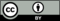 © CC BY 2021 Illustrative Mathematics®